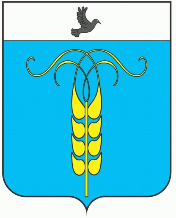 РЕШЕНИЕСОВЕТА ГРАЧЕВСКОГО МУНИЦИПАЛЬНОГО ОКРУГАСТАВРОПОЛЬСКОГО КРАЯ24 ноября 2022 года                           с. Грачевка                                          № 87О подтверждении решения Совета Грачевского муниципального округа Ставропольского края от 15 ноября 2022 года № 76 «О внесении изменений в решение Совета Грачевского муниципального округа Ставропольского края от 13 октября 2022 г. № 62 «О признании утратившими силу некоторых нормативных правовых актов органов местного самоуправления, входивших в состав Грачевского муниципального района Ставропольского края, по вопросам                        оплаты труда»В соответствии со статьей 59 Регламента работы Совета Грачевского муниципального округа Ставропольского края, утвержденного решением Совета Грачевского муниципального округа Ставропольского края от 21 декабря 2020 года № 76, Уставом Грачевского муниципального округа Ставропольского края, Совет Грачевского муниципального округа Ставропольского краяРЕШИЛ:1. Подтвердить решение Совета Грачевского муниципального округа Ставропольского края от 15 ноября 2022 года № 76 «О внесении изменений      в решение Совета Грачевского муниципального округа Ставропольского края от 13 октября 2022 г. № 62 «О признании утратившими силу некоторых нормативных правовых актов органов местного самоуправления, входивших в состав Грачевского муниципального района Ставропольского края,                    по вопросам оплаты труда».2. Настоящее решение выступает в силу со дня его подписания.Председатель Совета Грачевскогомуниципального округаСтавропольского края							     С.Ф. СотниковГлава Грачевскогомуниципального округаСтавропольского края                                                                   С.Л. Филичкин